В соответствии с Жилищным кодексом Российской Федерации, Законом Свердловской области от 19 декабря 2013 года № 127-ОЗ «Об обеспечении проведения капитального ремонта общего имущества в многоквартирных домах на территории Свердловской области», Уставом Верхнесалдинского городского округа, письмом Департамента государственного жилищного надзора от 27.03.2024 № 29-01-64/8208, принимая во внимание решение собственников помещений в многоквартирных домах, расположенных по адресам: Свердловская область, город Верхняя Салда, улица Спортивная, дом № 12, корпус № 1, ПОСТАНОВЛЯЮ:Внести изменения в постановление администрации Верхнесалдинского городского округа от 24.11.2014 № 3581 «О принятии решения о формировании фонда капитального ремонта на счете регионального оператора» (в редакции постановлений администрации Верхнесалдинского городского округа                      от 15.06.2018 № 1705, от 22.05.2020 № 1228, от 28.06.2021 № 1683,                                      от 10.08.2021 № 2062, от 13.09.2022 № 2436, от 22.09.2022 № 2554,                              от 11.10.2022 № 2684, от 08.11.2022 № 2897, от 30.11.2022 № 3088,                                         от 10. 05.2023 № 1004, от 19.01.2024 № 143, от 02.02.2024 № 260, от 22.02.2024 № 453), исключив в приложении № 1 строку 207 следующего содержания:«                  ».Старшему инспектору отдела жилищно-коммунального хозяйства И.Ю. Стрельниковой направить копию настоящего постановления в Региональный фонд содействия капитальному ремонту общего имущества в многоквартирных домах Свердловской области и Департамент государственного жилищного и строительного надзора Свердловской области.Настоящее постановление опубликовать в официальном печатном издании «Салдинская газета» и разместить на официальном сайте Верхнесалдинского городского округа http://v-salda.ru.Настоящее постановление вступает в силу с момента его подписания.Контроль за исполнением настоящего постановления возложить на заместителя главы администрации по жилищно-коммунальному хозяйству, энергетике и транспорту А.Б. Душина.Глава Верхнесалдинского городского округа                                                                                    А.В. МасловО внесении изменений в постановление администрации Верхнесалдинского городского округа от 24.11.2014 № 3581 «О принятии решения о формировании фонда капитального ремонта на счете регионального оператора»№ п/пАдресГод постройкиЭтажОбщая площадьЖилая площадьПлощадь нежилых помещенийКоличество квартир207.г. Верхняя Салда, ул. Спортивная, д. 12, корп. 11958 -19625537,8481,8-150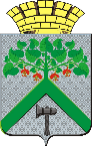 